CareerSource North Central Florida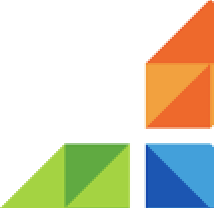 COVID Work Project ApplicationmARCH 2020Examples of Allowable Activities:Disaster-relief temporary workers are allowed to work for governmental and nonprofit agencies on:• Projects that provide food, clothing, shelter, and other humanitarian assistance for disaster victims.• Projects that involve demolition, cleaning, repair, renovation and reconstruction of damaged and destroyed public and nonprofit structures, facilities, and land located within the disaster area. For the COVID-19 national health emergency, the following are examples of potentially allowable temporary jobs:Loading, unloading, packing, delivering food and emergency supplies (may include truck-driving)Delivering to and/or shopping for necessary food and emergency supplies for homebound individualsBackfilling and/or increasing volunteer and/or employee slots when governmental and nonprofit agencies lose volunteers/employees in high-risk categories and face an increased workload due to the emergency (e.g., 211, Guardian ad Litem, hospitals, food distribution centers, nursing homes, domestic abuse shelters)Healthcare professionals and aidesPositions to assess needs and provide assistance and resources to individuals affected by the emergencySanitation workersAGENcy:	___________________________________ADDRESS:	___________________________________TELEPHONE:	___________________________________CONTACT:	___________________________________PROJECT dESCRIPTION:iF MORE SPACE NEEDED ATTACH the DESCRIPTION. The description must include: the location of the project(s); number of positions for each location; supervisor from the agency that will oversee the project and contact information. The following should also be attached to the application:The job description for each position. Please also list the number of each position and the salary of your organization for those positions requested on the attached spreadsheet;Any tools or equipment requested for consideration for funding. At this time we are not certain that these items will be allowed, so please state if they are critical for the project’s implementation.Agency Head Certification:I understand that this application does not guarantee that my organization’s application will be funded, and if funded my not be funded at the requested amount of positions.Name of agency headTitle Date